Publicado en Barcelona el 08/08/2019 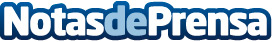 Basté Designs, una empresa joven que apuesta por la sostenibilidad y el medio ambienteBasté Designs diseña y elabora bolsos hechos a mano de telas recopiladas de diferentes partes del mundo de máxima calidad y respetuosas con el medio ambienteDatos de contacto:e-deon.netComunicación · Diseño · Marketing931929647Nota de prensa publicada en: https://www.notasdeprensa.es/baste-designs-una-empresa-joven-que-apuesta Categorias: Moda Marketing Ecología Emprendedores E-Commerce Recursos humanos http://www.notasdeprensa.es